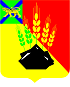                                                     ДУМАМИХАЙЛОВСКОГО МУНИЦИПАЛЬНОГО  РАЙОНА  Р Е Ш Е Н И Е с. Михайловка24.09.2020 г.	                                                                                           № 2Об избрании председателя ДумыМихайловского муниципального района       В соответствии с  Федеральным законом от 06.10.2003 г. №131-ФЗ «Об общих принципах организации местного самоуправления в Российской Федерации»,    статьей  19, 21, 22 Устава  Михайловского муниципального района,   статьей  5, 26, 28  Регламента Думы Михайловского муниципального района, протокола счетной комиссии по выборам председателя Думы Михайловского муниципального района № 1 от 24.09.2020г.  года,  Дума Михайловского муниципального района                                              Р Е Ш И Л А:    1. Избрать  депутата Думы Михайловского муниципального района от избирательного округа № 10 Мельничук Наталью Николаевну     председателем Думы Михайловского муниципального района, осуществляющим свои полномочия  на постоянной основе.      2. Настоящее решение вступает в силу с момента его принятия.Председательствующий на заседании Думы Михайловскогомуниципального района	Т.Н. Сахареленко